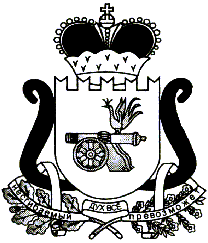 АДМИНИСТРАЦИЯ   МУНИЦИПАЛЬНОГО ОБРАЗОВАНИЯ«ЕЛЬНИНСКИЙ  РАЙОН» СМОЛЕНСКОЙ ОБЛАСТИП О С Т А Н О В Л Е Н И Е от  15.02.2022  № 97г. ЕльняОб утверждении формы проверочного листа, используемого при осуществлении муниципального земельного контроля на территории муниципального образования «Ельнинский район» Смоленской областиВ целях реализации Федерального закона от 31.07.2020 № 248-ФЗ «О государственном контроле (надзоре) и муниципальном контроле в Российской Федерации», в соответствии с Постановлением Правительства Российской Федерации от 27 октября 2021г. № 1844 «Об утверждении требований к разработке, содержанию, общественному обсуждению проектов форм проверочных листов, утверждению, применению, актуализации форм проверочных листов, а также случаев обязательного применения проверочных листов», решением Ельнинского районного Совет депутатов от 23.12.2021 №71 «Об утверждении Положения о муниципальном земельном контроле на территории муниципального образования «Ельнинский район» Смоленской области, Уставом муниципального образования «Ельнинский район» Смоленской области, Администрация муниципального образования Ельнинский район Смоленской области п о с т а н о в л я е т:1. Утвердить прилагаемую форму проверочного листа при осуществлении муниципального земельного контроля на территории муниципального образования «Ельнинский район» Смоленской области, согласно приложению к настоящему постановлению.2. Настоящее постановление опубликовать в газете «Знамя» и разместить на официальном сайте Администрации муниципального образования «Ельнинский район» Смоленской области в информационно-телекоммуникационной сети «Интернет» https://elnya-admin.admin-smolensk.ru в разделе «Муниципальный земельный контроль».3. Контроль за исполнением настоящего постановления возложить на заместителя Главы муниципального образования «Ельнинский район» Смоленской области С.В. Кизунову.4. Настоящее постановление вступает в силу со дня его официального опубликования, но не ранее 01.03.2022года.Глава муниципального образования «Ельнинский район» Смоленской области 				Н.Д. МищенковПриложениек постановлению Администрации муниципального образования «Ельнинский район» Смоленской областиот___________ №_____      (форма)АДМИНИСТРАЦИЯ МУНИЦИПАЛЬНОГО ОБРАЗОВАНИЯ «ЕЛЬНИНСКИЙ РАЙОН» СМОЛЕНСКОЙ ОБЛАСТИ _____________________________________________________________________________________________________________________________________________________________(216330, Смоленская область, г.Ельня, ул. Советская, д. 23, тел.: 8 (48146) 4-18-44)П Р О В Е Р О Ч Н Ы Й   Л И С Т (список контрольных вопросов, ответы на которые свидетельствуют о соблюдении или несоблюдении контролируемым лицом обязательных требований)                                                                 Дата заполнения проверочного листа «__» _______ 20__ г.Наименование вида контроля, включенного в единый реестр видов  муниципального контроля: муниципальный земельный контроль.Наименование контрольного органа: Администрация муниципального образования «Ельнинский район»  Смоленской области.Реквизиты нормативного правового акта об утверждении формы проверочного листа: Постановление Администрации муниципального образования «Ельнинский район»  Смоленской области от «___» _________20___г  №  _____.Вид контрольного мероприятия: __________________________________________________________________________________.Объект муниципального контроля, в отношении которого проводится контрольное мероприятие:  ______________________________________________________________________________________________.Наименование  юридического  лица,  фамилия, имя, отчество (при наличии) гражданина или индивидуального предпринимателя: __________________________________________________________________________________________________.Идентификационный номер налогоплательщика (для юридического лица  или индивидуального или индивидуального предпринимателя): __________________________________.Основной государственный регистрационный номер (для юридического лица или индивидуального предпринимателя):_________________________________________________________________.Адрес регистрации гражданина или индивидуального предпринимателя,  адрес юридического лица (его филиалов, представительств, обособленных структурных подразделений), являющихся контролируемыми лицами:_____________________________________________________________________________________________________________________________________________________________.Место (места) проведения контрольного мероприятия:______________________________________________________________________Реквизиты решения контрольного органа о проведении контрольного мероприятия органа:____________________________________________________________________________.Учетный номер контрольного  мероприятия: __________________________________________________________________________________.Должность, фамилия и инициалы должностного лица, проводящего контрольное мероприятие и заполняющего проверочный лист (далее -  муниципальный инспектор):__________________________________________________________________________________________________________________________________________________________14. Список контрольных вопросов, отражающих содержание обязательных требований, ответы на которые свидетельствуют о соблюдении или несоблюдении контролируемым лицом обязательных требований:Муниципальный инспектор                           _____________               _____________________________                                                                                                                                    (подпись)                                         (фамилия, имя, отчество)QR-код____№ п/пВопросы, отражающие содержаниеобязательных требованийРеквизиты нормативных правовых актов,  с указанием  их структурных единиц, которыми установлены обязательные требованияВарианты ответов на вопросы, содержащиеся в списке вопросовВарианты ответов на вопросы, содержащиеся в списке вопросовВарианты ответов на вопросы, содержащиеся в списке вопросовПримечание№ п/пВопросы, отражающие содержаниеобязательных требованийРеквизиты нормативных правовых актов,  с указанием  их структурных единиц, которыми установлены обязательные требованияДаНетНепри- менимоПримечаниеИспользуется ли земельный участок   в соответствии  с его принадлежностью к той или иной категории земельПункт 2 статьи 7, статья 42 Земельного кодекса Российской ФедерацииИспользуется ли земельный участок   в соответствии с установленным целевым назначением   и (или) видом разрешенного использованияПункт 2 статьи 7, статья 42 Земельного кодекса Российской ФедерацииИмеются ли у контролируемого лица права, предусмотренные законодательством Российской Федерации на используемый земельный участок (часть земельного участка)Пункт 1 статьи 25 Земельного кодекса Российской ФедерацииЗарегистрированы ли права либо обременение    на используемый земельный участок (часть земельного участка) в порядке, установленном Федеральным законом   от 13 июля 2015 г. № 218-ФЗ «О государственной регистрации недвижимости»Пункт 1 статьи 26 Земельного кодекса Российской Федерации, статья 8.1 Гражданского кодекса Российской ФедерацииСоответствует ли площадь используемого земельного участка площади земельного участка, указанной в правоустанавливающих документахПункт 1 статьи 25, пункт 1 статьи 26 Земельного кодекса Российской ФедерацииСохранены ли межевые  знаки, установленные на земельном участке в соответствии с законодательствомСтатья 42 Земельного кодекса Российской ФедерацииВ случаях если использование земельного участка на основании разрешения на использование земель или земельных участков привело к порче либо уничтожению плодородного слоя почвы в границах таких земель  или земельных участков, приведены ли земли или земельные участки в состояние, пригодное для использования в соответствии с разрешенным использованиемПункт 5 статьи 13, подпункт 1 статьи 39.35 Земельного кодекса Российской ФедерацииВ случае если действие сервитута прекращено, исполнена ли контролируемым лицом, в отношении которого установлен сервитут, обязанность привести земельный участок в состояние, пригодное для использования,  в соответствии с разрешенным использованиемПункт 5 статьи 13, подпункт 9 пункта 1 статьи 39.25 Земельного кодекса Российской ФедерацииВыполнена ли контролируемым  лицом обязанность переоформить право постоянного (бессрочного) пользования земельным участком на право аренды земельного участка  или по приобретению этого земельного участка  в собственностьПункт 2 статьи 3 Федерального закона от 25 октября 2001г. № 137-ФЗ «О введении в действие Земельного кодекса Российской Федерации»Соблюдено ли требование об обязательности использования (освоения) земельного участка в сроки, установленные договором, законодательствомСтатья 42 Земельного кодекса Российской Федерации, статья 284 Гражданского кодекса Российской Федерации, пункт 2 статьи 45 Земельного кодекса Российской Федерации, пункт 7 части 2 статьи 19 Федерального закона от 15 апреля 1998 г. № 66-ФЗ «О садоводческих, огороднических 
и дачных некоммерческих объединениях граждан»Проводятся ли на земельном участке агротехнические и иные обязательные  мероприятия по воспроизводству плодородия земельПункт 1 части 2 статьи 13, статья 42 Земельного кодекса Российской Федерации, статьи 1, 8 Федерального закона от 16.07.1998 № 101-ФЗ «О государственном регулировании обеспечения плодородия земель сельскохозяйственного назначения»Допускается ли зарастание земельного участка деревьями, кустарниками, сорными растениямиПункт 3 части 2 статьи 13 Земельного кодекса Российской ФедерацииДопускается ли  загрязнение  и иное негативное воздействие на земельный участок   Статья 42 Земельного кодекса Российской ФедерацииСвоевременно ли осуществляются платежи за аренду земельного участка Подпункт 7 пункта 1 статьи 1, статья 42 Земельного кодекса Российской Федерации